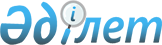 Об утверждении цен на проведение экспертных работ по комплексной вневедомственной экспертизе проектов строительства, выполняемых государственной экспертной организацией, независимо от источника финансирования
					
			Утративший силу
			
			
		
					Приказ Министра национальной экономики Республики Казахстан от 28 февраля 2015 года № 167. Зарегистрирован в Министерстве юстиции Республики Казахстан 7 апреля 2015 года № 10631. Утратил силу приказом и.о. Министра национальной экономики Республики Казахстан от 21 декабря 2015 года № 780      Сноска. Утратил силу приказом и.о. Министра национальной экономики РК от 21.12.2015 № 780 (вводится в действие по истечении десяти календарных дней после дня его первого официального опубликования).      В соответствии с пунктом 2 статьи 64-2 Закона Республики Казахстан от 16 июля 2001 года «Об архитектурной, градостроительной и строительной деятельности в Республике Казахстан», ПРИКАЗЫВАЮ:



      1. Утвердить Цены на проведение экспертных работ по комплексной вневедомственной экспертизе проектов строительства, выполняемых государственной экспертной организацией, независимо от источника финансирования



      2. Комитету по делам строительства, жилищно-коммунального хозяйства и управления земельными ресурсами Министерства национальной экономики Республики Казахстан в установленном законодательством порядке обеспечить:

      1) государственную регистрацию настоящего приказа в Министерстве юстиции Республики Казахстан;

      2) в течении десяти календарных дней после государственной регистрации настоящего приказа его направление на официальное опубликование в периодических печатных изданиях и в информационно- правовой системе «Әділет»;

      3) размещение настоящего приказа на интернет-ресурсе Министерства национальной экономики Республики Казахстан.



      3. Контроль за исполнением настоящего приказа возложить на курирующего вице-министра национальной экономики Республики Казахстан.



      4. Настоящий приказ вводится в действие по истечении десяти календарных дней после первого официального опубликования.      Министр                                    Е. Досаев

Утверждены               

приказом Министра           

национальной экономики         

Республики Казахстан          

от 28 февраля 2015 года № 167     

         Цены на проведение экспертных работ по комплексной

вневедомственной экспертизе проектов строительства, выполняемых

        государственной экспертной организацией, независимо от

                      источника финансирования      Примечание:

      1. В графе 1 приведена стоимость проектно-изыскательских работ (далее - ПИР) в базовых ценах 2001 года без учета НДС.

      2. В графе 2 приведена стоимость комплексной вневедомственной экспертизы в текущих ценах 2015 года (без учета НДС).

      3. Промежуточные значения стоимости комплексной вневедомственной экспертизы, не отраженные в таблице, определяются при помощи метода линейной интерполяции.

      4. Для проектов, стоимость ПИР которых составляет свыше 1 800 млн. тенге (в базовом уровне цен 2001 года без НДС), стоимость проведения комплексной вневедомственной экспертизы рассчитывается на основании формулы:

      Сквэ = ПСод х НВ, где:

      Сквэ - стоимость проведения комплексной вневедомственной экспертизы, в тенге;

      ПСод - плановая стоимость одного человеко-дня проведения экспертизы, осуществляемой государственной экспертной организацией, в тенге;

      НВ - нормы времени на проведение государственной экспертизы, в человеко-днях.

      Плановая стоимость одного человеко-дня проведения экспертизы, осуществляемой государственной экспертной организацией, на 2015 год составляет 3800 тенге без НДС и рассчитывается на основе следующей формулы:

                       ПЗ

             ПСод = ________ х (1 + НП), где:

                    ЧСЛ х КД      ПЗ - совокупные плановые затраты, связанные с проведением государственной экспертизы, в тенге;

      плановые затраты на оказание услуг рассчитаны с применением принципов, предусмотренных в Приказе Министра национальной экономики Республики Казахстан от 29 декабря 2014 года № 178 «Об утверждении Правил ценообразования на товары, производимые и реализуемые субъектом государственной монополии» (зарегистрирован в Министерстве юстиции Республики Казахстан 27 января 2015 года № 10150)).

      ЧСЛ - совокупная штатная численность производственного и административно-управленческого персонала Государственной экспертной организации согласно утвержденному Плану развития Государственной экспертной организации на планируемый период, человек;

      КД - количество календарных дней в году на планируемый период, в днях;

      НП - норма прибыли, в процентах.

      Определение норм времени для проведения экспертизы проектов, стоимость ПИР которых составляет свыше 1 800 млн. тенге (в базовом уровне цен 2001 года без НДС) осуществляется на основании уравнения: НВ = ТЕ + 0,1 ТЕ.

      ТЕ = 142.5Х0,382, где:

      ТЕ - трудоемкость проведения экспертизы, в человеко-днях;

      X - стоимость ПИР (в базовом уровне цен 2001 года без НДС), млн. тенге.
					© 2012. РГП на ПХВ «Институт законодательства и правовой информации Республики Казахстан» Министерства юстиции Республики Казахстан
				Стоимость проектно- изыскательских работ

(в базовом уровне цен 2001 года, без НДС), млн. тенгеСтоимость проведения экспертных работ по комплексной вневедомственной экспертизе проектов строительства (в текущих ценах 2015 года, без НДС), тыс. тенге12До 0,09851,140,36187,340,72356,821,44674,882,16881,983,601 075,405,761 291,246,481 351,669,361 559,5212,241 730,9015,121 878,7218,002 010,9620,882 129,9029,522 436,9436,002 632,2654,003 081,8072,003 446,22108,004 034,84144,004 512,12216,005 282,38324,006 088,36432,006 669,38547,207 189,22648,007 586,32792,008 085,26936,008 526,061 080,008 924,301 224,009 286,061 368,009 620,081 512,009 930,921 656,0010 222,001 800,0010 495,98